Az múlt szezonokban több viszonteladó érdeklődött bogyós szaporítóanyagok iránt, ezért úgy döntöttünk, hogy elkezdünk forgalmazni pár érdekes bogyós és nem bogyós szaporítóanyagot, félkész állapotban. Ezeket az import növényeket még be kell cserepezni, konténerezni és utána lesznek eladhatók, de a vevőkör biztosan szeretni fogja a fajtákat! Az árakat a mennyiségek alapján adjuk, a rendeléseket így igazoljuk vissza. Az áru átvétel Albertirsán, vagy Dánszentmiklóson lehetséges, ez az egyeztetés után dől el.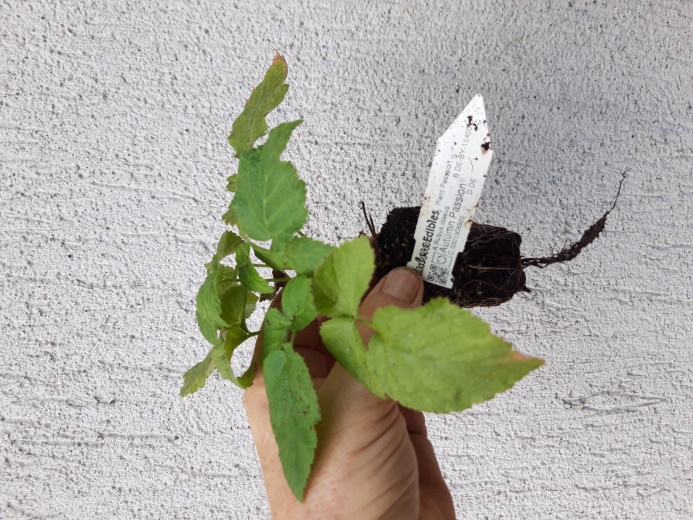 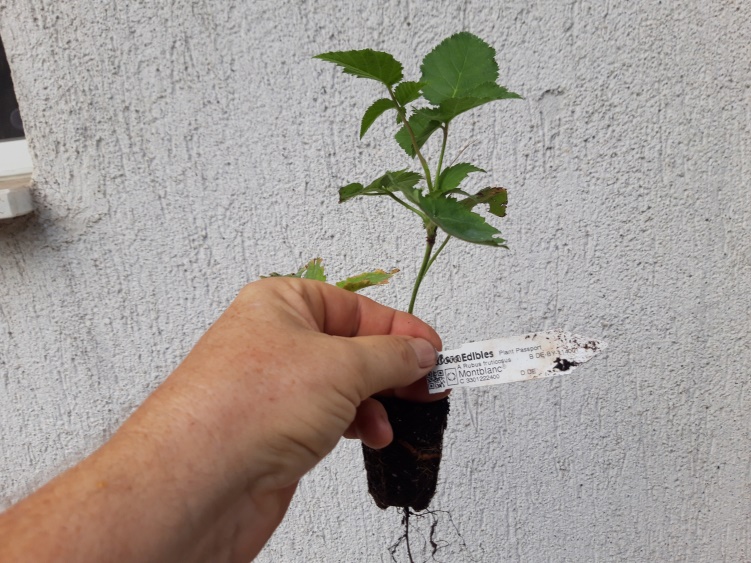 PrimeberryR Autumn PassionR málnasarj          DirettissimaR Mont BlancR sarjon termő szeder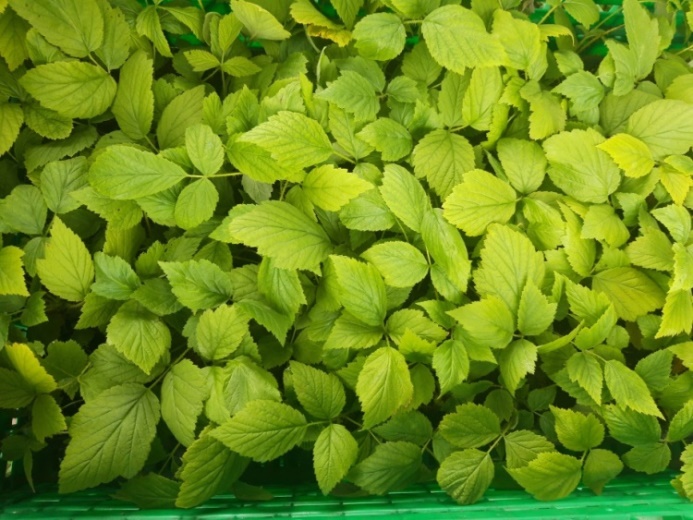 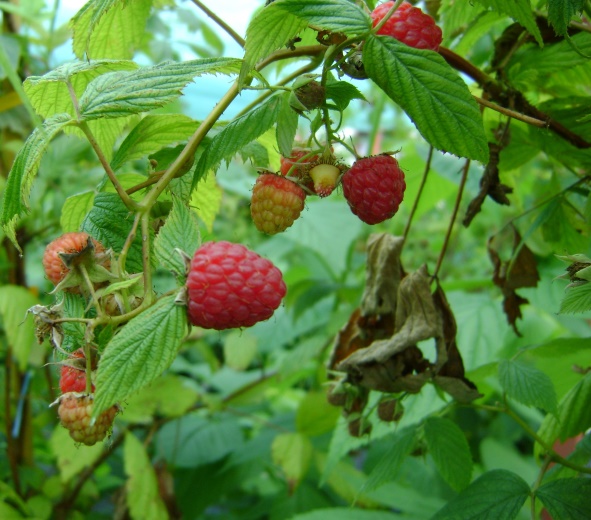                Heritage  málna HP60-ban				Heritage termései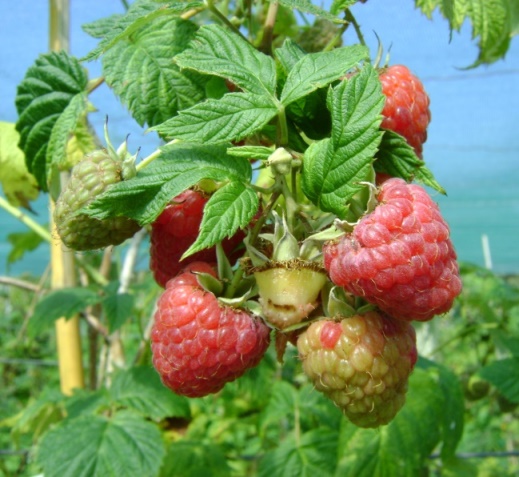 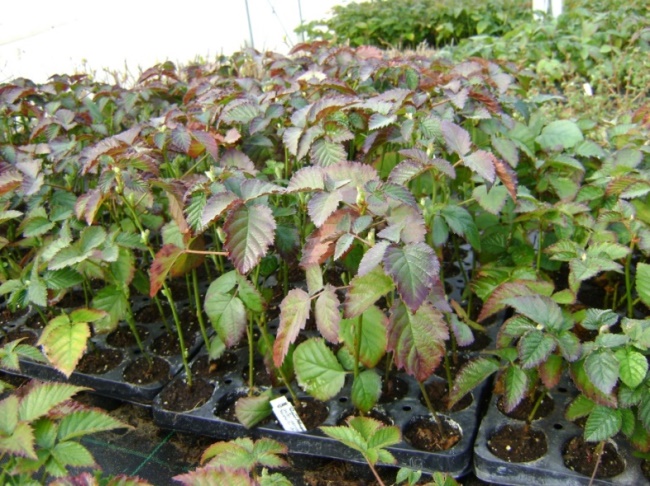             Glen Ample termései			      NavahoR Big and EarlyR HP60, tápkockában	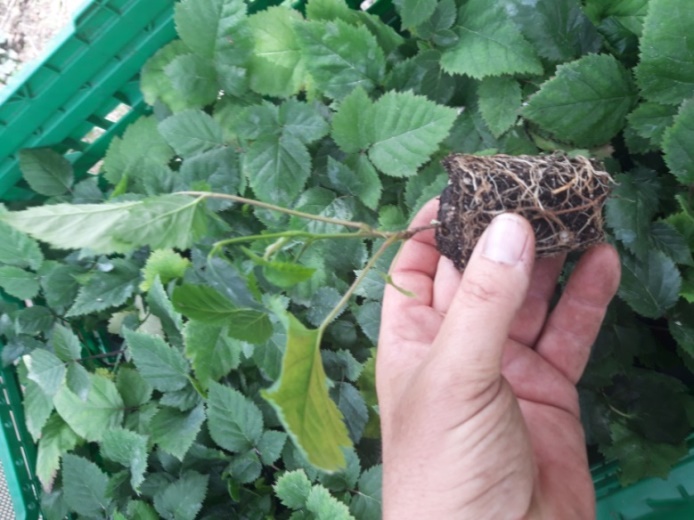 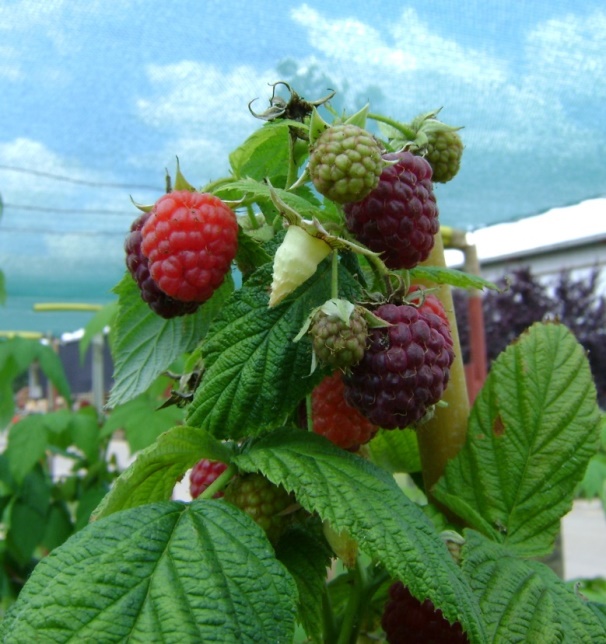 Black Satin szeder, HP60-ban                                        Autumn Bliss málna termései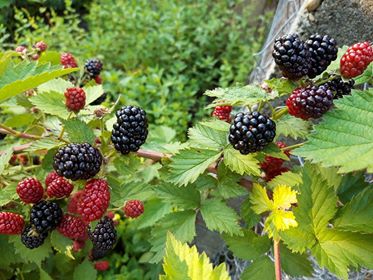 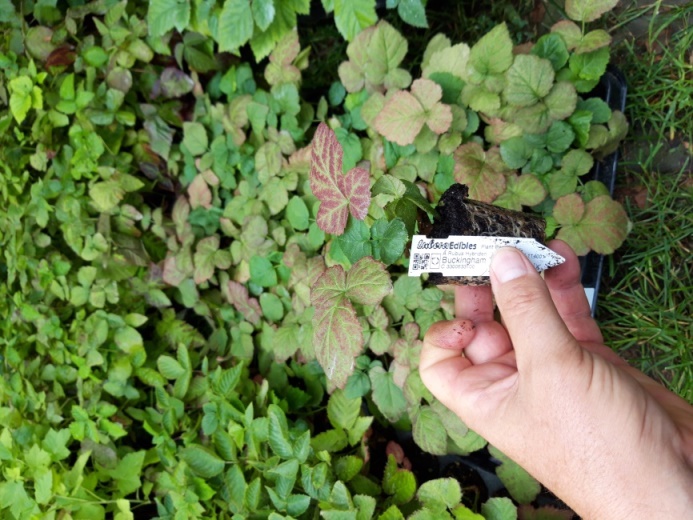   Loch Ness(S) termései				Buckingham Tayberry HP60-ban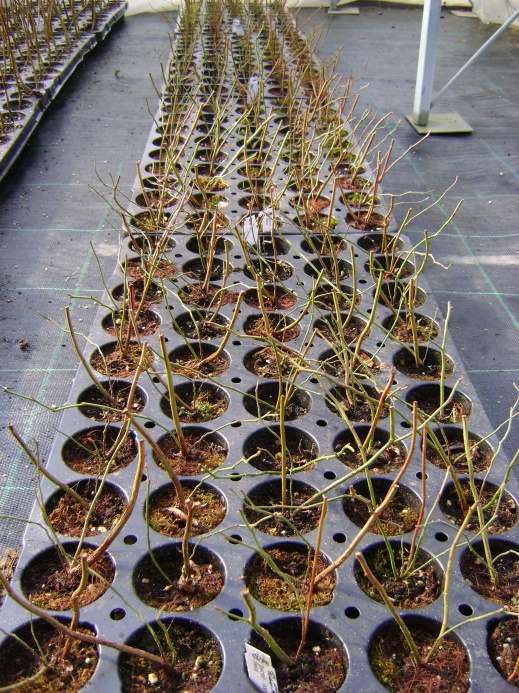 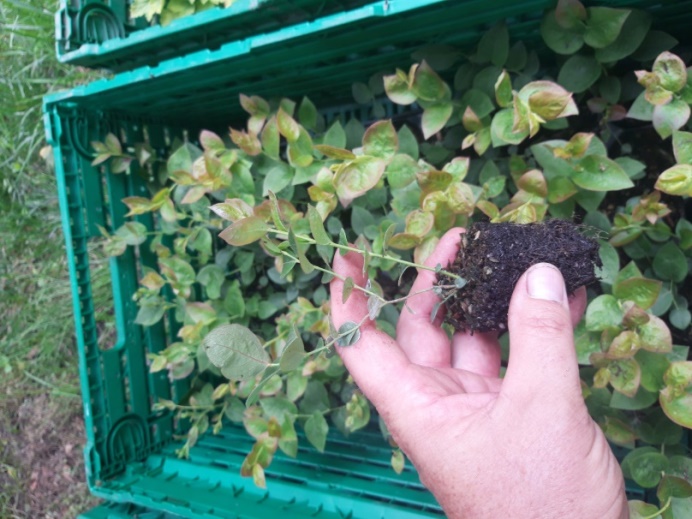 RekaR áfonya tápkockásan			            Bluecrop áfonya HP60-ban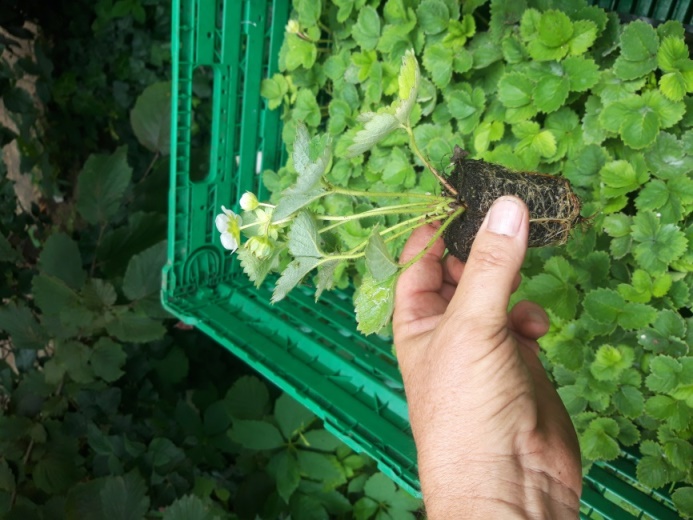 A Parfum sorozat Ewigi LiebiR szamócapalántája HP60-ban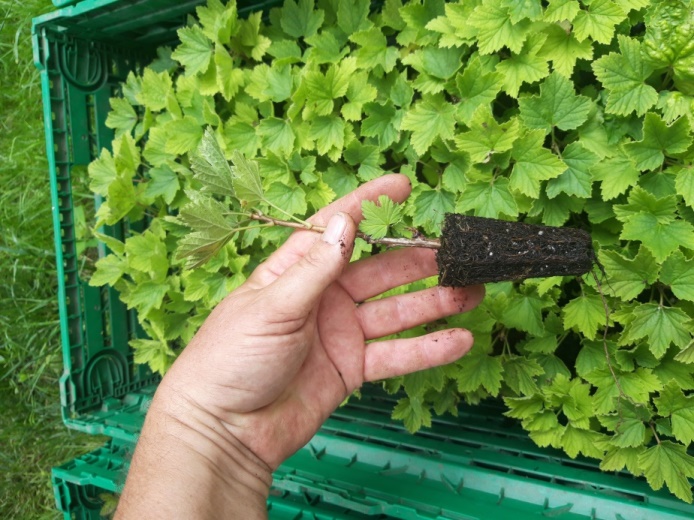 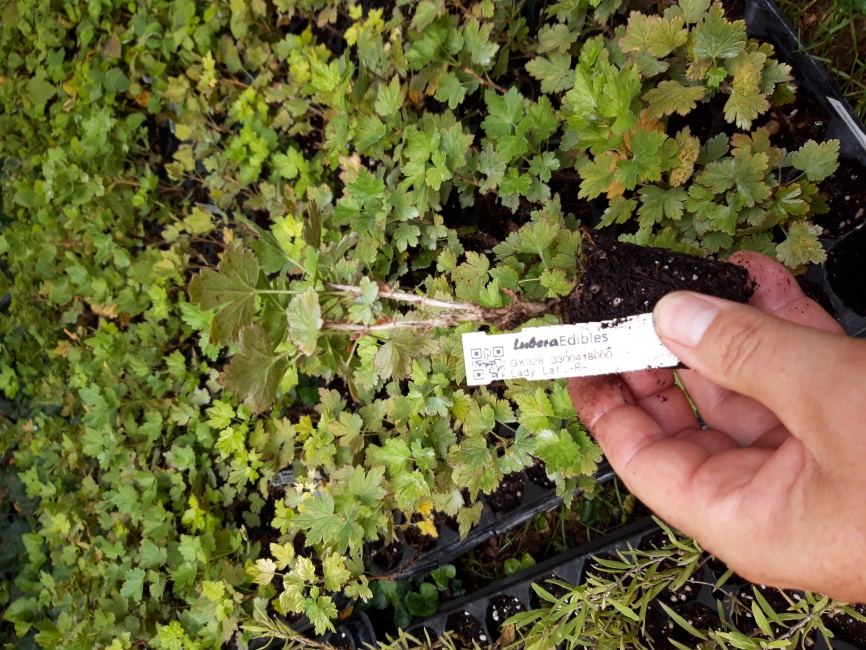 RibestR LisetteR tápkockás dugványai			       EasycrispR Lady LateR HP60-ban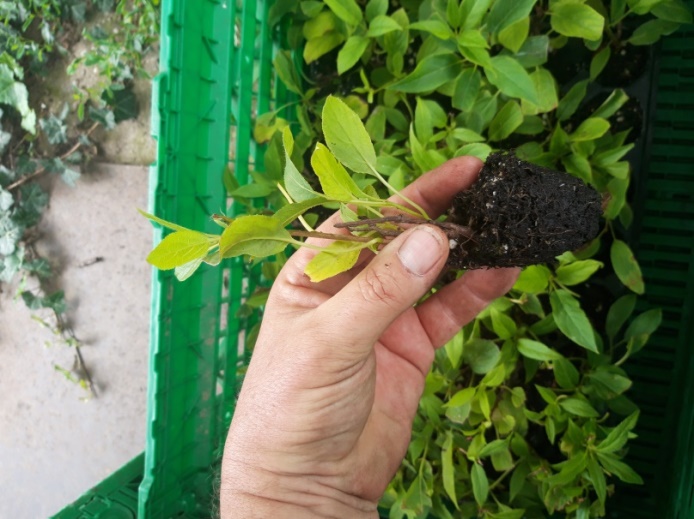 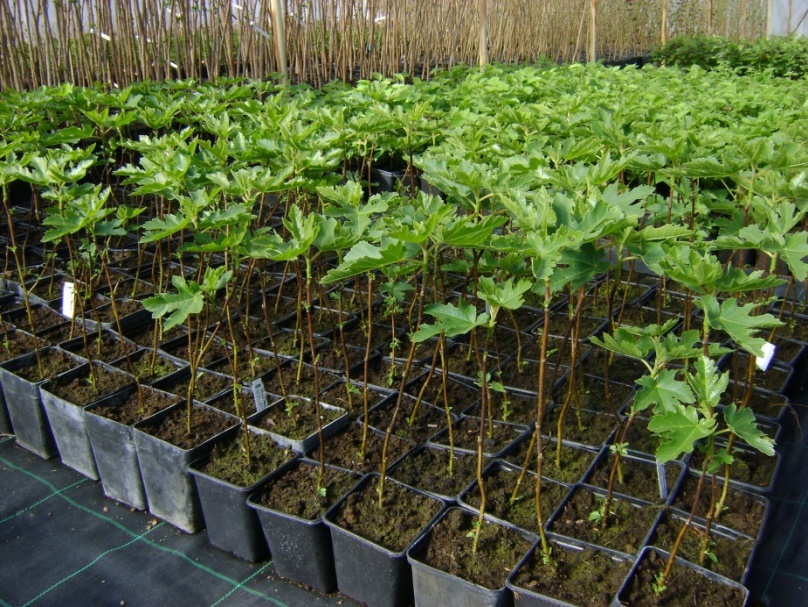 Super Issai mini kivi, HP60-ban			     GustissimoR PerettaR füge P9-ben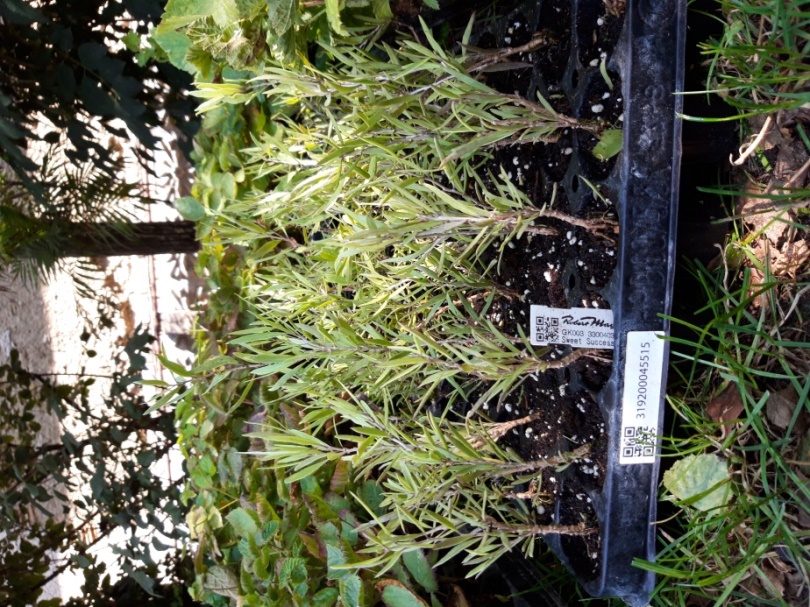 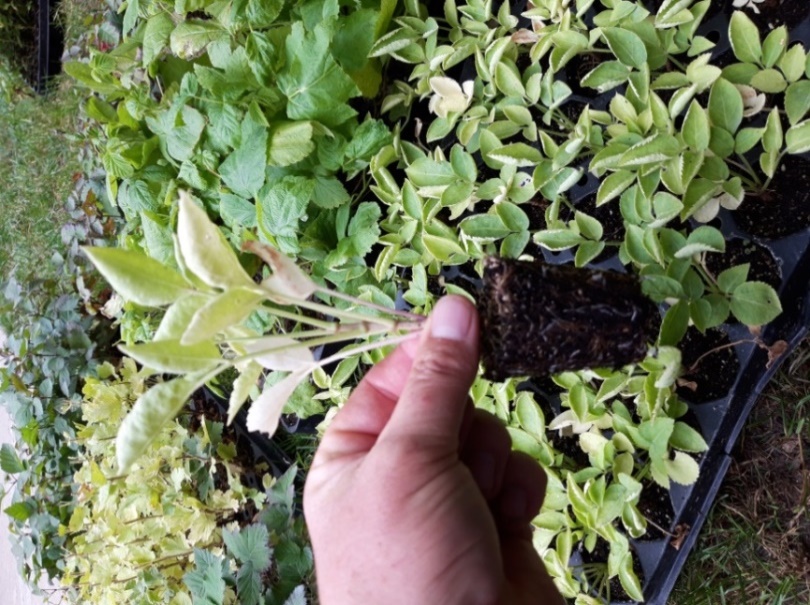    Sweet SuccessR Goji bogyó HP60-ban			                 Haidegg 17 HP60-ban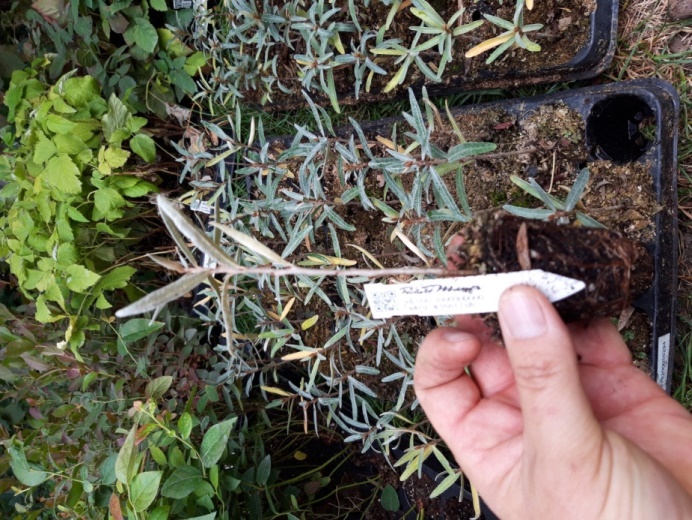 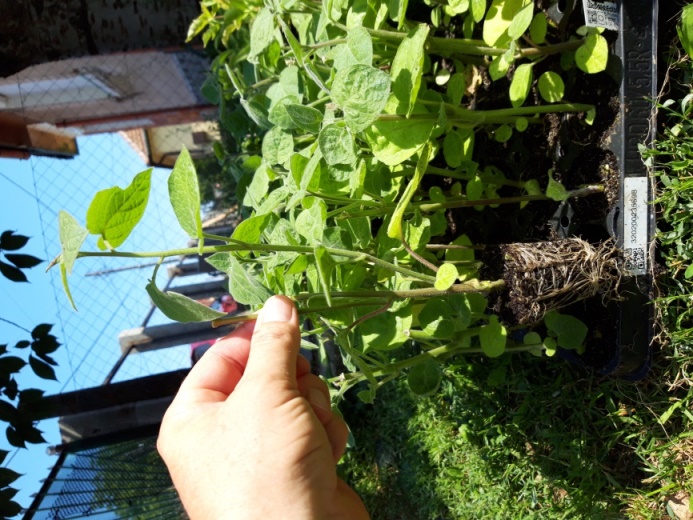                 Tarmo porzós homoktövis	    	        Physalis peruviensis Peter’s Beste tápkockás növénye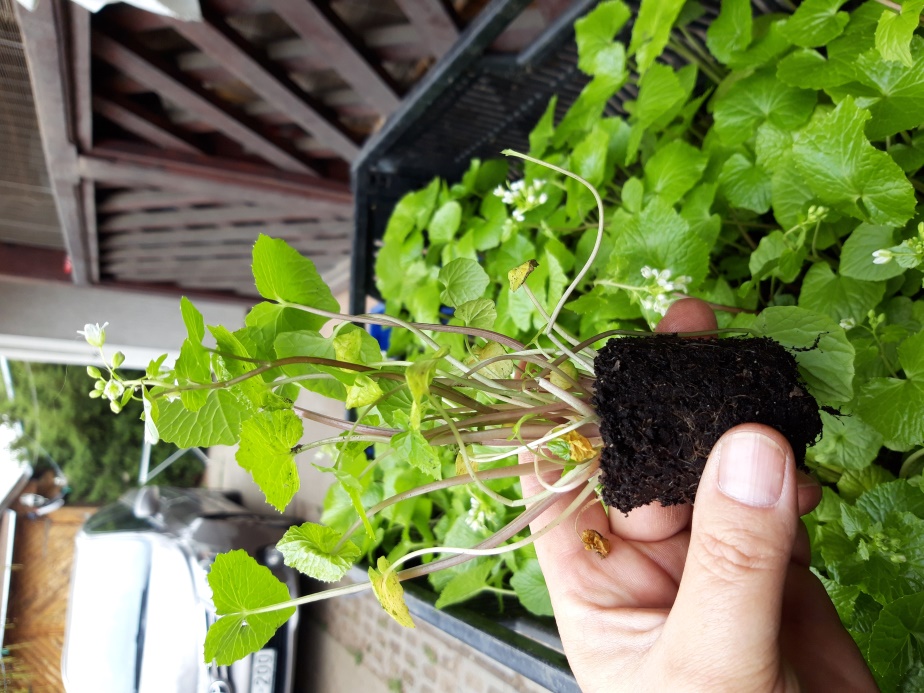 Matsum Wasabi („japán torma”)Bogyós szaporítóanyagok és egyéb különlegességek, tápkockában, 2023. tavaszNormál, vesszőntermő málnákfajszínegyébNettó ár EUR/dbGlen Ample (S)málnapirosnagy, kerek gyüm., nincs sertetüske1,46Meekermálnapirosfinom málna íz, életerősbokor1,14Willamettemálnasötét piroskönnyen termeszthető, erős1,14Glen Coemálnalilaegzotikus szín, nincs sertetüske1,17Black Jewelmálnafeketeegzotikus szín, van sertetüske1,17ValentinaRmálnabarackegzotikus szín, sokat terem1,24Sarjon termő, őszi málnákfajszínegyébNettó ár EUR/dbAutumn Bliss                    KÉP!málnapirosegészséges, könnyen gondozható1,14PrimeberryR Autumn AmberRmálnabaracktüskétlen, sárgabarack színű1,69Heritage                              KÉP!málnapiroserős, jó megjelenés1,14PrimeberryR Autumn SunRmálnasárganagy, sárga gyümölcsök1,66PrimeberryR Autumn PassionRmálnaliláslila, egzotikus íz, egészséges1,69SchlaraffiaR fajtákfajszínegyébNettó ár EUR/dbSchlaraffiaR NaschmichRmálnapirosnagyon nagy gyümölcs, tüske mentes1,66SchlaraffiaR PlentifulRmálnapiroshosszú érés, tüskétlen1,69Kétszer termő málnákTwotimerR Gelbe Sugana(S)málnasárgaerős növekedésű, nagy termésű1,69TwotimerR Solurot(S)málnapirosnagy, nagyon nagy gyüm., édes1,63TwotimerR Sugana(S)málnapirosnagy gyümölcs, erős növekedés1,66SzedrekfajszínegyébNettó ár EUR/dbNavahoR The Big EasyRszederfeketenagy gyüm., könnyű termesztés1,69NavahoR Big and EarlyR KÉP!szederfeketekorai, nagy gyüm., kivél. télálló1,69NavahoR ArapahoRszederfeketejó télálló, felálló, egészséges1,69AsterinaRszederfeketenagy, édes1,2Loch Ness(S)                      KÉP!szederfeketenagy, korai, legjobb1,14Black Satin                       KÉP!szederfeketekorai, nagy  1,14Dirksen Thornlessszederfeketetüskétlen, egészséges1,17Sarjon termő szedrekfajszínegyébNettó ár EUR/dbDirettissimaR MontblancRszederfeketea legkorábbi szeder1,69Rubus hibridekfajszínegyébNettó ár EUR/dbBuckingham Tayberry     KÉP!málnaszedersötétpirosjó ízú, kevés tüskével1,27ÁfonyákfajszínegyébNettó ár EUR/dbPinkberryR Pink LemonadeRáfonyarózsaszínszín, ízletes1,41Bluecrop                         KÉP!áfonyavilágos kékbőtermő, erős növés1,35RekaR                               KÉP!áfonyavilágos kékízletes, korai1,35Patriotáfonyavilágos kékkorai, méretes1,35Folytontermő szamócafajszínegyébNettó ár EUR/dbParfumR Ewigi LiebiR        KÉP!szamócapirosaromás, folytontermő0,88D. P. hanging Pink WonderRszamócapiroscsüngő szamóca, balkonra0,88Balkon szamócaFraisibelleRszamócapirosközépnagy, sötétpiros, aromás0,88Csüngő szamócaFreejumperRszamócapirosközépnagy, sötétpiros, nagyon édes0,95Erdei szamócafajszínegyébNettó ár EUR/dbAlexandriaszamócapiroskis gyümölcsű, nagyon aromás0,88Normál szamócákfajszínegyébNettó ár EUR/dbParfumR SchweizerherzRszamócapirosnagy, kemény ízletes0,88ParfumR BonneureRszamócapirosnagyon kései, nagyon édes, bőt.0,95FeketeribiszkékfajszínegyébNettó ár EUR/dbTitaniafeketerib.feketeklasszikus, egészséges1,44PirosribiszkékfajszínegyébNettó ár EUR/dbRibestR LisetteR                  KÉP!pirosrib.pirosegészséges, bőtermő, középérés1,75RibestR BabetteRpirosrib.piroskorai, nagy, átlagos íz1,75Jonkher van Tetspirosrib.pirosklasszikus, korai, édes, rövid fürt1,44          KöszmétékfajszínegyébNettó ár EUR/dbCrispaR DarlingRköszmétepirosközepes gyümölcsméret, édes1,84CrispaR GoldlingRköszmétesárganagy méret, lédús, édeskés1,84CrispaR GreenlingRköszmétezöldnagyon nagy méret, kiváló íz1,84EasycrispR Lady SunRköszmétesárgakevés tövis, lisztharmat rez.1,84EasycrispR Lady LateR      KÉP!köszmétepirosnincs tövis, nagyon kései, sötét1,84EasycrispR Captivatorköszmétepiroslisztharmat rez., tüskétlen, ízletes1,44Mini kivikfajszínegyébNettó ár EUR/dbSuper Issai (termő)            KÉP!kivizöldöntermékeny, télálló1,47Fresh Jumbo (termő)kivisötétzöldízletes, erős1,53Prince Jumbo (porzó)kivi-sok virágú, jó porzó1,53Normál kivikHayward (termő)kivizöldnagy gyümölcsű, szőrös1,47Jenny (termő)kivizöldöntermékeny, 3-4 cm-es gyüm.1,47Tomuri (porzó)kivi-kiváló porzó1,53FügefajszínegyébNettó ár EUR/dbGustissimoR PerettaR        KÉP!fügezöldesnagy gyüm., erős növ., fagy rez.1,61GustissimoR MorenaRfügepirosas barnafagytűrő, jó ízű1,61GustissimoR Califfo BlueR ÚJ!fügepirosas barnasötét lilás termés1,61Goji                                  fajszínegyébNettó ár EUR/dbSweet SuccessR                 KÉP!goji bogyónar. pirosédes, egészséges1,44                       BodzákfajszínegyébNettó ár EUR/dbHaidegg 17                       KÉP!bodzafeketés lilarobosztus növekedés 1,35Black BeautyRbodzafeketés barna látványos, szép a virágzása1,87Fekete berkenyékfajszínegyébNettó ár EUR/dbVikingf. berkenyefeketeegészséges, szép őszi szín1,53HomoktövisekfajszínegyébNettó ár EUR/dbTarmo (porzó)                 KÉP!homoktövis-kompakt, jó porzó1,95Tytti (termő)homoktövisnarancssárgakompakt, bőtermő1,95ArticsókafajfajszínegyébNettó ár EUR/dbNettó ár EUR/dbTavor                               ÚJ!articsókaarticsókazöldes lilanagy, bókoló virág, egynyári1,301,30Lampionvirágok (Physalis sp.)fajfajszínegyébPeter's Beste                    KÉP!PhysalisPhysalisnarancsnagyon édes, nagyon bőtermő1,271,27Pepinosárgás-ibolyaKülönleges megjelenés1,271,27WasabiWasabifajszínegyébegyébMatsumMatsum„japántorma”zöldegynyáriegynyári1,36